                                              Магистрант М.А. Рыбин                                                          Студент группы 224. (ОмГАУ)                                                       Научный руководитель И.А.Проблемы использования, мониторинга и охраны почвВ статье рассматриваются некоторые проблемы и особенности мониторинга и охраны почв и некоторые пути их устранения. Какое значение имеет земля в жизни общества, природы и государства. Ключевые слова: земля, охрана, собственность, имущество, почва, суша, объект, мониторинг, земли сельскохозяйственного назначения.Интерес к почвенному экологическому мониторингу в настоящее время достаточно актуален и постоянно растет, поскольку качество почв в городах постоянно ухудшается. По этой причине, научные работники постоянно ищут подходящие чувствительные индикаторы экологического состояния почвенного покрова городских территорий [1].Важнейшим свойством почв, обусловливающим их производственную ценность, является плодородие. Оно ухудшается вследствие сельскохозяйственного использования земель, поэтому возникает вопрос о методах контроля этих изменений. Мониторинг плодородия почв земель сельскохозяйственного назначения позволяет осуществлять контроль за обстоятельствами и источниками антропогенного действия путем контроля воздействия на окружающую атмосферу, реальной оценки окружающей обстановки, а также прогноза будущего состояния окружающей обстановки [5].В настоящее время при проведении мониторинга за состоянием земель сельскохозяйственного назначения сталкиваются с рядом проблем, которые зачастую связаны с неурегулированностью порядка предоставления результатов мониторинговых наблюдений, превалированием мониторинга количественного состояния земель над мониторингом их качественного состояния и другими причинами. В результате это привело к дефициту актуальных почвенных данных.Важной задачей государственно управления земельными ресурсами является организация проведения работ по мониторингу земель - комплекса мероприятий, включающих наблюдение за состоянием земель, оценку их качества, прогноз изменений под влиянием природных и антропогенных факторов. Проведение землеустройства и мониторинга земель способствует эффективному управлению земельными ресурсами, регулированию землепользования, вовлечению в хозяйственный оборот земель.Актуальность мониторинга земель связана с тенденцией к постоянному сокращению продуктивных сельскохозяйственных угодий, ухудшению качества почв, снижению содержания в почве питательных веществ, захламлению, использованию земель не по целевому назначению.Причинами ухудшения почв являются невыполнение необходимых агрохимических и мелиоративных мероприятий, сокращение внесения минеральных и органических удобрений.В Краснодарском крае существует реальная угроза истощения и загрязнения земель, следствием чего являются процессы, приводящие к поверхностному уплотнению и слитизации почвенного профиля и, как следствие, к безвозвратной потере почвенного покрова и исключения этих земель из дальнейшего хозяйственного оборота.На территории края прослеживается дегумификация почв и закисление почв, приводящих к снижению количества питательных веществ. Основной причиной является недостаточное внесение минеральных и органических удобрений в почву, невыполнение проведения агротехнических, мелиоративных и почвозащитных мероприятий.В соответствии со статьей 67 Земельного кодекса Российской Федерации государственный мониторинг земель является частью государственного экологического мониторинга (государственного мониторинга окружающей среды) и представляет собой систему наблюдений, оценки и прогнозирования, направленных на получение достоверной информации о состоянии земель, об их количественных и качественных характеристиках, их использовании и о состоянии плодородия почв.Работы по государственному мониторингу земель включают комплексный анализ особенностей природных условий территории по аспектам: Анализ рельефа. Анализ климата. Анализ гидрологии и гидрографии. Анализ геологического строения. Анализ почв и почвообразующих пород. Анализ растительности и животного мира. Анализ ландшафтной структуры. Экологическое состояние.В рамках выполнения работ по мониторингу состояния и использования земель изучают динамику изменения площадей территории, которые подвержены развитию негативных процессов природного и антропогенного происхождения [2]. Однако проводимые в последние годы работы по мониторингу использования земель сводятся к установлению нарушений целевого и разрешенного использования земель на территории административного района.Следует отметить, что для каждого почвенно-растительного комплекса с учетом его орографии характерно развитие того или иного негативного процесса природного происхождения практически как непрерывного явления, локально проявляющегося в увеличении степени развития процесса. Исключением являются процессы антропогенного происхождения, развитие которых фрагментарно и приурочено к участкам техногенно-измененных территорий.Наблюдаются заметные изменения во внутренней структуре развития негативных процессов. Характерно изменение типов развития негативных процессов и их степеней, замена одних природных негативных процессов другими и при этом характерно добавление негативных процессов антропогенного происхождения. При анализе динамики развития промышленности, сельскохозяйственное освоение, складирование и захоронение промышленных отходов, загрязнение земель рассматриваются как процессы сильной степени воздействия[3].Острым является вопрос сохранения плодородных почв, так как именно плодородие является главной характеристикой сельскохозяйственных угодий. Методы обработки и использования земли, в первую очередь, нацелены на повышение высокой урожайности. При этом наносится значительный вред экосистеме полей и плодородию почвы.По нашему мнению, в условиях современного землепользования необходимо постоянное совершенствование подходов к мониторингу, внедрение новых технологий информационного обеспечения мониторинга земель и расширение показателей, по которым проводится оценка качества земель.Одной из главных проблем при проведении мониторинга земель сельскохозяйственного назначения стоит проблема выбора региональных почвенных эталонов. Это связано с очень высоким процентом распаханности территории, повлекшим к уничтожению естественных почв, выполняющих информационную функцию, содержащую «память» биогеоценоза. В условиях антропогенной деятельности естественные ценозы переходят в агроэкосистемы, при этом параметры биоценоза изменяются до параметров агроценоза. Для управления агроценозом и плодородием почвенного покрова необходимо также выявление почвенных эталонов.В настоящее время в России основным инструментом выявления деградационных процессов почв является система мониторинга, позволяющая определить необходимость мелиоративных приемов (мелиорация земель, полезащитное лесоразведение и т. п.), которые, в свою очередь, позволяют сохранить и повысить качество сельскохозяйственных земельных ресурсов, в т. ч. подверженных эрозии и дефляции. Указанная система включает в себя оценку почв, выявление степени деградации земельных ресурсов, наблюдение за динамикой эрозионных процессов, определение факторов и источников возникновения деградации, подготовку обоснованных решений по совершенствованию земельного законодательства [6]. Мониторинг состояния сельско-хозяйственных земельных ресурсов, в т. ч. подверженных эрозии и дефляции, выполняется на основании материалов проведения мониторинга состояния сельскохозяйственных земельных ресурсов: - данные дистанционного зондирования Земли (ДЗЗ); - сеть тестовых полигонов; - наземные съемки, наблюдения и обследования; - землеустроительная документация; - инвентаризация и обследование земель; - данные, представленные органами государственной власти и органами местного самоуправления. Работы по выявлению деградированных земель выполняются при крупномасштабных почвенных обследованиях, которые проводятся планово через каждые 20–25 лет с целью выявления существенных изменений состояния почв и почвенного покрова [8]. Ежегодный мониторинг земель осуществляется только на особо опасных эрозионных участках, в результате его сведения о качественном состоянии объекта исследования формируются в виде отчета. На сегодняшний день имеется всего лишь два действующих нормативных документа [5 регламентирующих определение деградации земель. Данные документы являются устаревшими, требуют актуализации и пересмотра в соответствии с современными требованиями к охране окружающей среды [6] и плодородию почв. Оценка степени деградации почв – очень ответственный, трудоемкий и трудозатратный процесс, требующий привлечения различных специалистов для выполнения сбора, обработки, анализа необходимой информации и проведения почвенных изысканий и анализов отобранных проб почвы [4 Поэтому в настоящее время наиболее эффективным и перспективным методом оценки состояния деградации сельскохозяйственных угодий является метод ДЗЗ. Основные преимущества метода: объективность, оперативность, единообразие, обзорность, достоверность и своевременность. Первоочередными задачами на пути к созданию эффективной системы мониторинга земель в регионе должны стать: систематизация имеющейся информации о качественном состоянии земель; проведение аэрофотосъемочных работ и работ по составлению ортофотопланов; обновление картографической основы с учетом кадастрового деления; пересчет координат в систему МСК-23 из иных систем; инвентаризация земель и выявление неиспользуемых земель, принятие мер по вовлечению их в оборот; выполнение других мероприятий для обеспечения создания и автоматизации работ по мониторингу земель.Для достижения поставленных задач предлагаем включить в единую базу государственного мониторинга земель материалы агрохимических и почвенных обследований в границах отдельных сельскохозяйственных организаций. Стоит отметить, что информация о качестве почв в таких отчетах наиболее достоверная и точная. Систематизация информации по предприятиям значительно ускорит процесс наполнения общей базы по краю. Такой подход позволит принимать своевременные эффективные решения по предотвращению влияния негативных процессов на землю.В целях сохранения главного богатства – почв – необходимо проводить комплекс разнообразных мероприятий: рекультивацию земель, реконструкцию коллекторно-дренажной, осушительной систем, высадку защитных лесных насаждений, соблюдение правил хранения, транспортировки агрохимикатов, пестицидов и т.п. Основное внимание необходимо уделять изучению доступных методов очистки почв, например естественному увеличению численности микроорганизмов в почве путем внесения различных органических элементов в почвенный покров. Главной идеей продолжения данной работы является поиск новых ремедиационных технологий. Поиск надежных, удобных и самое главное – доступных методов ремедиации почвенного покрова городской среды, это достаточно объемная и длительная работа, включающая в себя выбор технологии, подготовку образцов и материалов для анализа и практическую часть, по окончанию которой можно будет определить эффективность выбранного нами метода.Библиографический списокБелова М.Ю. Экологический мониторинг почвенного покрова городских территорий с использованием современных ГИС-технологий (на примере агломерации Саратов-Энгельс) [Текст] / М.Ю. Белова, Е.И. Тихомирова // В сборнике: Вавиловские чтения – 2018 Сборник статей Международной научно-практической конференции, посвященной 131- ой годовщине со дня рождения академика Н.И. Вавилова. 2018. – С.348-349.  Казеев К.Ш., Колесников С.И. Биодиагностика почв: методология и методы исследований [Текст] / К.Ш. Казеев, С.И. Колесников. –  Ростов-на-Дону. – Издательство Южного федерального университета, 2012. – 260с. Пузаченко Ю.Г. Возможности применения информационно-логического анализа при изучении почвы на примере ее влажности [Текст] / Ю.Г. Пузаченко // В кн.: Закономерности пространственного варьирования свойств почв и информационно-статистические методы их изучения // Карпачевский Л.О., Взнуздаев Н.А. – М.: Наука, 1970. – С. 103-121. Региональная система совершенствования управления земельными ресурсами посредством паспортизации почв [Текст] / А.И. Подколзин, А.Н. Есаулко, О.А. Подколзин [и др.] // Вестник АПК Ставрополья. – 2018. – № 1. – С. 15-18.Соколов И.А. Теоретические проблемы генетического почвоведения [Текст] / И.А. Соколов. – Новосибирск, 2019. – 296 с. Современное состояние и проблемы рационального использования почв Сибири [Текст]// Материалы международной научно-практической конференции, посвященной 100-летию образования кафедры почвоведения. – Омск, 2020. Сафронова Т.И. Охрана почвенных и водных ресурсов в системе деятельности сельскохозяйственных предприятий  [Текст] / Т.И. Сафронова, И.В. Соколова // International Agricultural Journal. – 2020. – Т. 63. – № 4. – С. 3.Шекихачева Л.З. Методические основы диагностики эродированности почв [Текст] / Л.З. Шекихачева  // Известия Кабардино-Балкарского государственного аграрного университета им. В.М. Кокова.  – 2021. – № 2 (32). – С. 108-114. 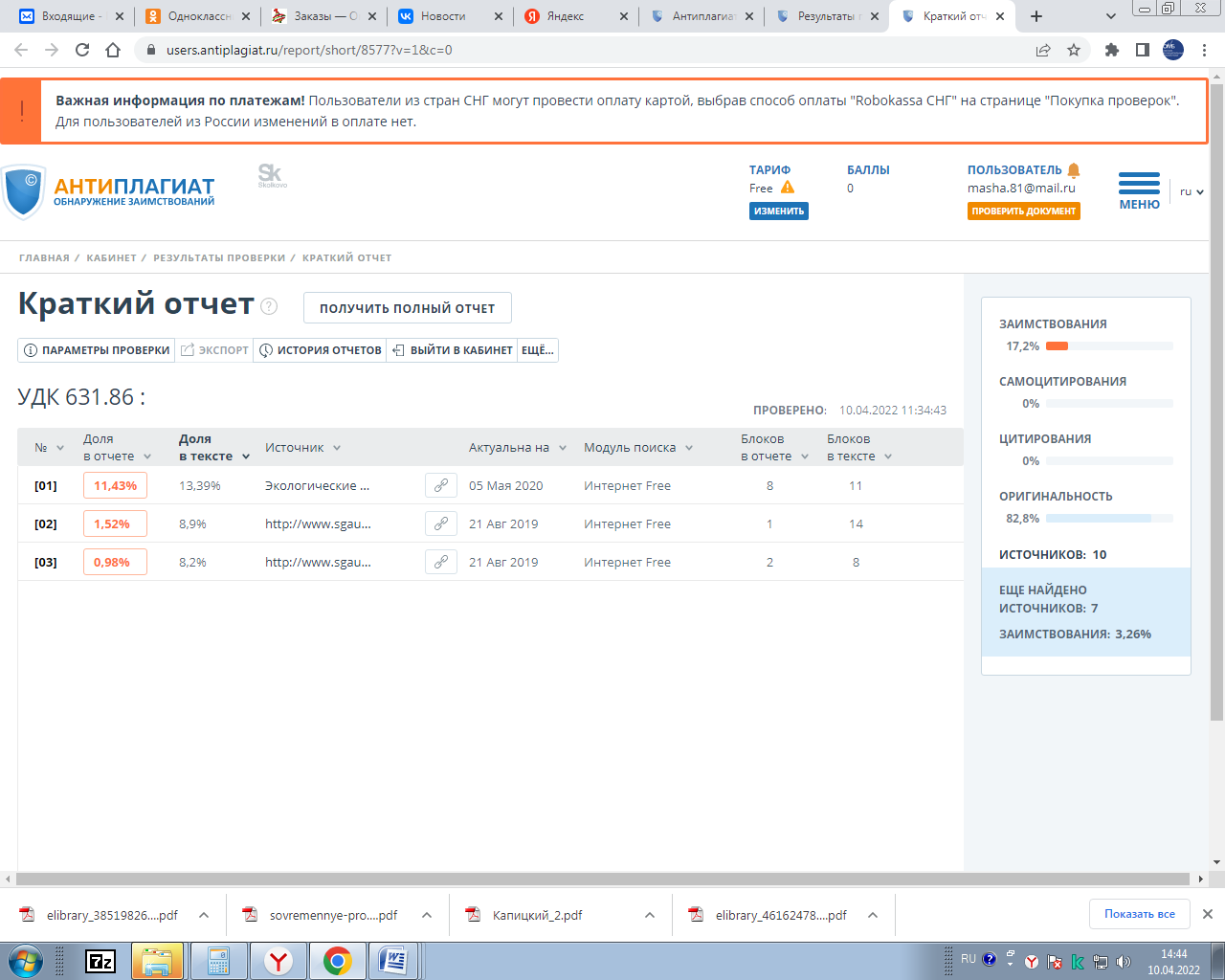 